Инструкция посозданию/удалению/редактированиюпользователяДля создания/удаления/просмотра пользователя необходимо в АИС «Сетевой город» выбрать раздел «Пользователи». 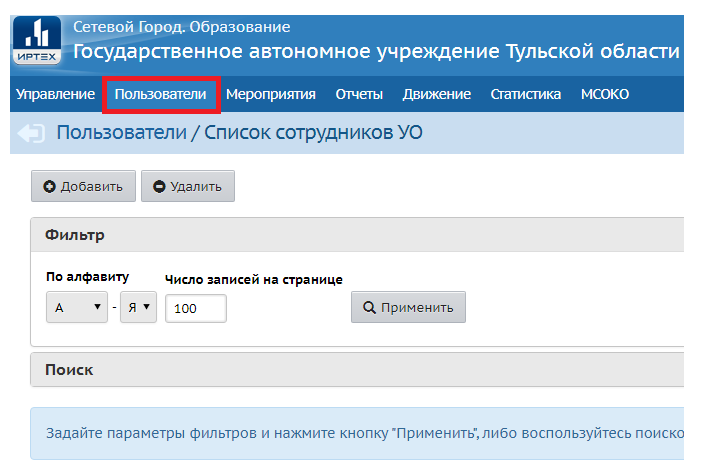 Рис. 1. Пользователи1. Просмотр/поиск пользователей.Для просмотра списка всех пользователей нажмите на кнопку «Применить».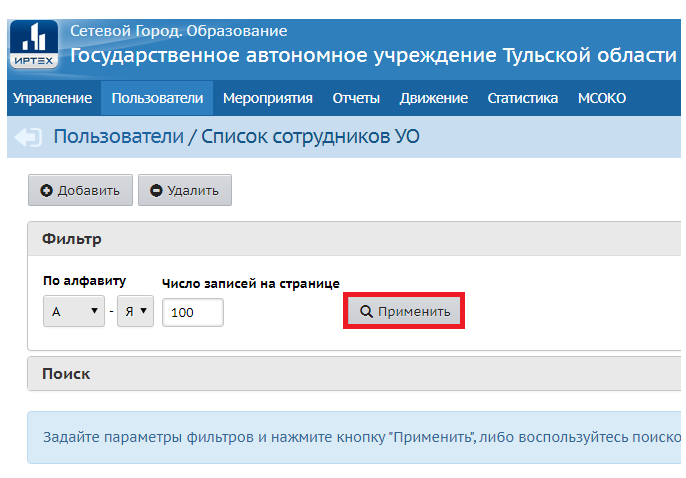 Рис. 2. Просмотр пользователейДля поиска определенного пользователя вы можете воспользоваться фильтром «По алфавиту» и выбрать букву, с которой начинается фамилия пользователя, или поиском по фамилии – кнопка «Поиск». 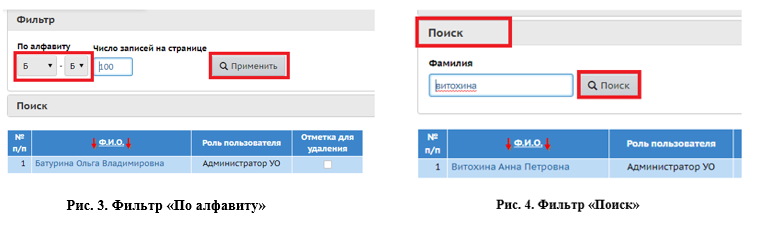 2. Добавление пользователяДля добавления пользователя нажмите на кнопку «Добавить»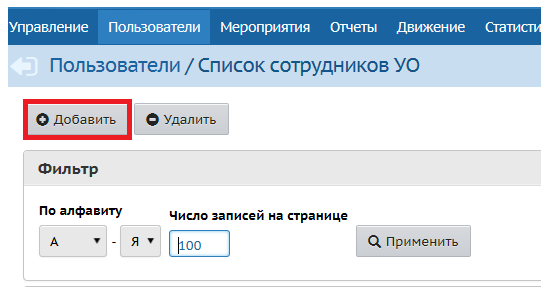 Рис. 5. Добавление пользователяВ окне «Сведения о новых пользователях» необходимо заполнить данные сотрудника:фамилию,имя, отчествоимя пользователя – это логин для входа в систему,пароль и подтверждение пароля,адрес электронной почтыдолжность.«Галочка» в строке «Пользователь должен сменить пароль» означает, что при 1 входе сотрудника ему будет предложено создать новый пароль для авторизации в системе.«Роль пользователя» – необходимо выбрать роль для сотрудника.Для сохранения заполненной информации о пользователе необходимо нажать на кнопку «Сохранить»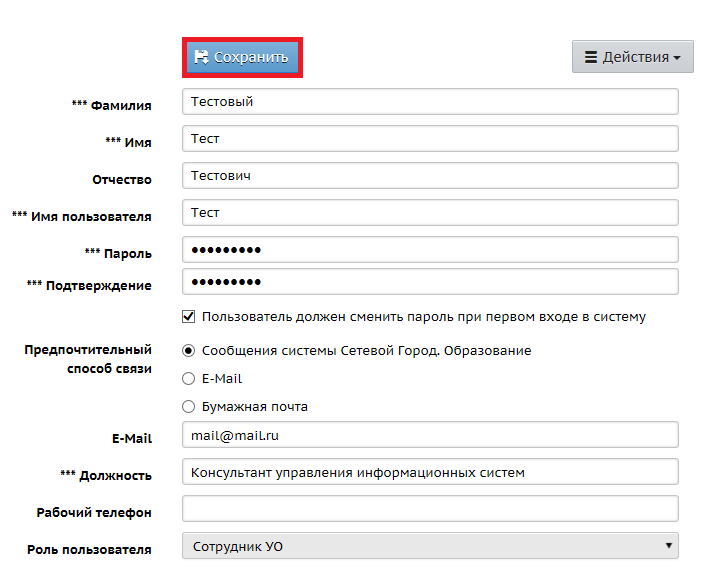 Рис. 6. Данные пользователя3. Авторизация пользователяДля входа в АИС «Сетевой город» пользователю необходимо будет ввести логин (имя пользователя) и пароль в окне авторизации.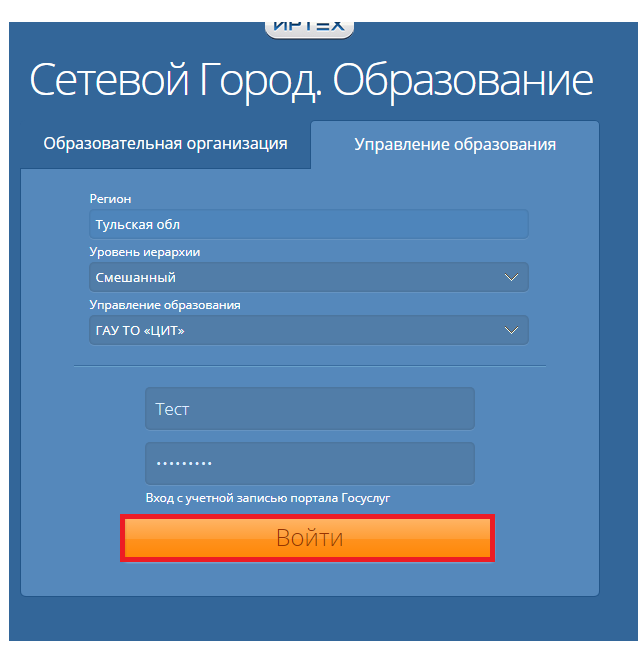 Рис. 7. Авторизация пользователя4. Удаление пользователяДля удаления пользователя (увольнение, прекращение работы в АИС «Сетевой город») необходимо проставить отметку для удаления напротив его ФИО и нажать на кнопку «Удалить».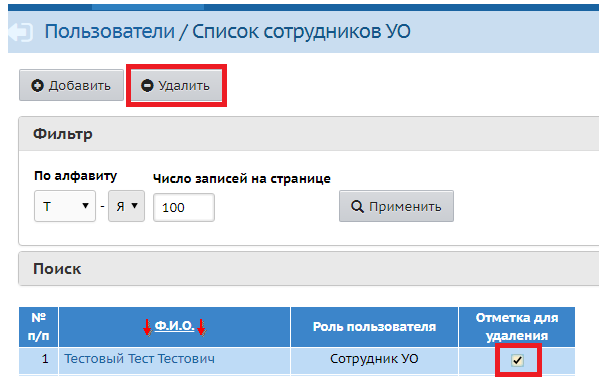 Рис. 8. Удаление пользователя5. Редактирование пользователяДля редактирования данных пользователя или изменения его логина/пароля необходимо нажать на его ФИО.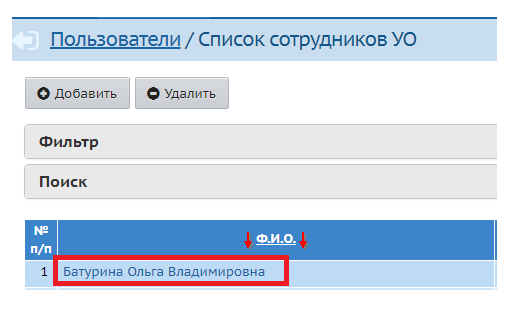 Рис. 9. Выбор пользователяВы можете отредактировать данные пользователя, изменить его логин/пароль.Для сохранения изменений необходимо нажать на кнопку «Сохранить».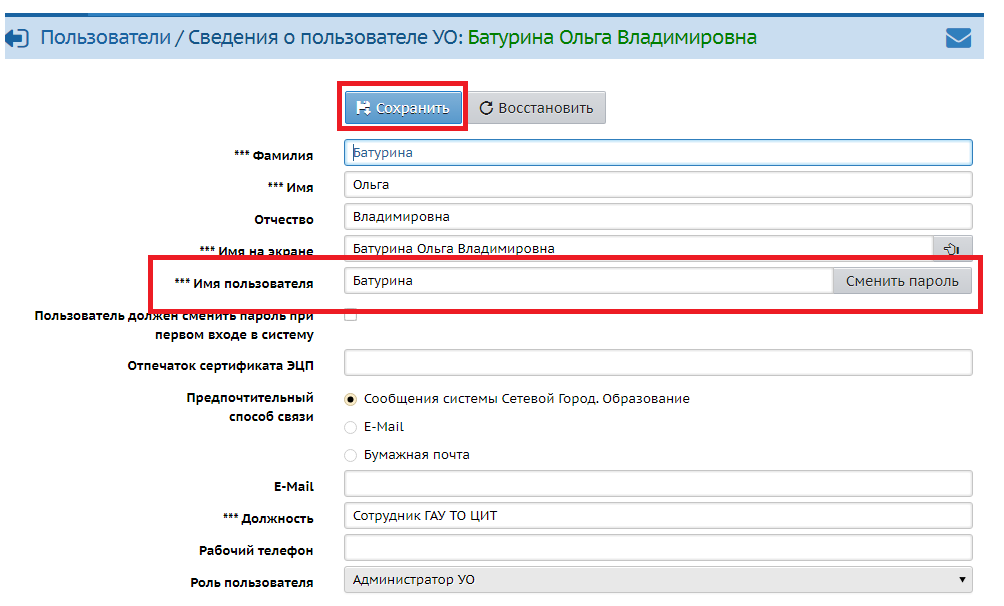 Рис. 10. Редактирование пользователя